                 ҚАУЛЫСЫ	                                                                ПОСТАНОВЛЕНИЕ_ 25 марта  2021 года_ №_12_         Нұр-Сұлтан қаласы                                                                               город Нур-СултанО внесении изменений и дополненийв постановления Главного государственного санитарного врача Республики Казахстан В целях предупреждения распространения коронавирусной инфекции COVID-19 (далее – COVID-19) среди населения Республики Казахстан, в соответствии с подпунктом 1 статьи 104 Кодекса Республики Казахстан от 7 июля 2020 года «О здоровье народа и системе здравоохранения» ПОСТАНОВЛЯЮ:1. Внести в постановление Главного государственного санитарного врача Республики Казахстан от 23 октября 2020 года № 59 «О  дальнейшем усилении мер по предупреждению заболеваний коронавирусной инфекцией в пунктах пропуска на государственной границе Республики Казахстан» следующее изменение:пункт 6 изложить в следующей редакции:«6. Министерству культуры и спорта Республики Казахстан совместно с Объединением юридических лиц «Ассоциация туроператоров Республики Казахстан»:1) принять дополнительные меры по предупреждению завоза COVID-19 в Республику Казахстан при организации отдыха за рубежом граждан Республики Казахстан; 2) информировать туроператоров об изменении требований к лицам, прибывающим в Республику Казахстан из-за рубежа.»;2. Внести в постановление Главного государственного санитарного врача Республики Казахстан от 25 декабря 2020 года № 67 «О дальнейшем усилении мер по предупреждению заболеваний коронавирусной инфекцией среди населения Республики Казахстан» (далее – ПГГСВ №67) следующие дополнения:1) пункт 1 дополнить подпунктом 44 следующего содержания:«44) соблюдение требований к работе общеобразовательных школ на период введения послабления ограничительных мероприятий, в том числе карантина согласно приложению 47 к настоящему постановлению.»; 2) в приложении 34 к ПГГСВ №67 пункт 32 дополнить подпунктом 12)  следующего содержания: «12) при эвакуации пациента с подозрением на COVID-19 воздушным судном, применяемым по линии медицинской авиации, после завершения эвакуации салон воздушного судна и использованные предметы подлежат обеззараживанию с использованием средств дезинфекции.»;3) приложение 34 к ПГГСВ №67 дополнить пунктом 39 следующего содержания: «39. Медицинские работники после отпуска, командировки, отсутствия на рабочем месте в связи с болезнью, студенты медицинских ВУЗов и медицинских колледжей перед началом практики в медицинских организациях допускаются в медицинскую организацию при наличии справки с отрицательным результатом теста на COVID-19 методом ПЦР, с даты выдачи результата которого прошло не более 3 суток.»;4) дополнить приложением 47 в редакции согласно  приложению к настоящему постановлению.3. Внести в постановление Главного государственного санитарного врача Республики Казахстан от 25 декабря 2020 года № 68 «Об ограничительных карантинных мерах и поэтапном их смягчении» (далее – ПГГСВ №68)  следующие изменения и дополнения:1) подпункт 9) пункта 2 изложить в следующей редакции:«9) разрешение в четвертой четверти 2020-2021 учебного года:– во всех регионах республики:обучения в традиционном формате в городских и сельских школах с контингентом до 300 учащихся, с численностью детей в классах не более 25 человек;индивидуального обучения учащихся во внеурочное время в группах не более 15 человек по решению администрации организации образования;– в регионах, расположенных в зонах низкого и умеренного риска (зелёная и жёлтая зоны), обучения в комбинированном формате в общеобразовательных школах для учащихся всех классов, с численностью детей в классах не более 25 человек;– в регионах, расположенных в зоне высокого риска (красная зона): обучения в комбинированном формате в общеобразовательных школах для учащихся предшкольных классов, с 1 по 5 классы включительно, в международных школах – с 1 по 7 классы включительно, с численностью детей в классах не более 25 человек;обучения в комбинированном формате в течение 6 дней недели для выпускных классов (9, 11 (12) классы): 70% предметов в штатном режиме, 30% - в дистанционном (не более 15 человек в классе, обучение по принципу «1 класс – 1 кабинет», соблюдение санитарно-дезинфекционного и масочного режимов);»;2) подпункт 16) пункта 2 изложить в следующей редакции:«16) ограничение деятельности социально-экономических объектов на основании критериев, согласно приложению 4 к настоящему постановлению. При этом, ужесточение ограничительных мер проводится в случае осложнения эпидемиологической ситуации в течение 5 дней (переход из «зелёной» зоны в «жёлтую» или из «жёлтой» зоны в «красную»), смягчение карантинных мер проводится не ранее 7 дней после перехода в «желтую» зону из «красной» или в «зеленую» зону из «жёлтой»;3) в приложении 1 к ПГГСВ №68 строку 17 изложить в следующей редакции:4. Внести в постановление Главного государственного санитарного врача Республики Казахстан от 27 января 2021 года № 3 «О дальнейшем проведении мер по предупреждению заболеваний коронавирусной инфекцией среди населения Республики Казахстан» (далее – ПГГСВ РК №3) следующие изменения и дополнения:1) приложение 1 к ПГГСВ РК №3 дополнить пунктом 2-1 следующего содержания:«2-1. Контингент, подлежащий вакцинации против КВИ и приоритетность их вакцинации, пересматривается по усмотрению Главных государственных санитарных врачей областей, городов республканского значения по согласованию с местными исполнительными органами в зависимости от эпидемиологической ситуации по заболеваемости КВИ и поставок объемов вакцин против КВИ.»;  2) в приложении 1 к ПГГСВ РК №3 пункт 6 изложить в следующей редакции:«6. Лица, контактировавшие с больным инфекционным заболеванием, включая КВИ, прививаются после завершения срока карантина. При этом, исключение составляют медицинские работники, которые контактируют с больным КВИ по роду своей профессиональной деятельности в средствах индивидуальной защиты.»;3) в приложении 1 к ПГГСВ РК №3 пункт 10 изложить в следующей редакции:«10. В отдельных случаях (низкая численность населения, отсутствие стационарного прививочного кабинета, отсутствие холодильного оборудования с низким температурным режимом, при проведении вакцинации в организованных коллективах, в местах массового скопления людей) для проведения вакцинации организовываются передвижные прививочные пункты или выездные прививочные бригады.»;4) в приложении 1 к ПГГСВ РК №3 подпункт 1) пункта 34  изложить в следующей редакции:1) вакцинацию проводят в два этапа: вначале компонентом I в дозе 0,5 мл, затем, через 3 недели (21 день без учета дня вакцинации) - компонентом II в дозе 0,5 мл; при этом, в случае невозможности проведения вакцинации компонентом II на 21 день (совпадение на выходные, праздничные дни, выезд в другой населенный пункт и прочее), допускается проведение прививки в течение 7 последующих дней; рекомендуется не допускать необоснованное удлинение интервала между введениями компонентов I и II, так как это может повлиять на формирование иммунного ответа и привести к снижению эффективности вакцинации. В отдельных случаях при отсутствии возможности проведения прививки компонентом II на 21 день (заболевание, выезд и другое), допускается проведение прививки компонентом II в период до 60 дней после прививки компонентом I;».5. Контроль за исполнением настоящего постановления оставляю за собой.6. Настоящее постановление вступает в силу с 00 часов 26 марта 2021 года.Главный Государственный      санитарный врач                Республики  Казахстан                                                   Е. КиясовПриложение №1к постановлению Главного государственного санитарного врача Республики Казахстанот 25 марта 2021 года № 12«Приложение 47к постановлению Главного государственного санитарного врачаРеспублики Казахстан№ _67 от _25 декабря 2020 годаТребования к работе общеобразовательных школ на период введения послабления ограничительных мероприятий, в том числе карантинаПри входе и выходе обучающихся в здание организаций образования:1) проводится ежедневный утренний фильтр медицинскими работниками всех сотрудников и обучающихся (термометрия бесконтактным термометром, обработка рук антисептиком у входа в здание);2) маркируются специальными указателями по правилу "одностороннего движения" передвижения в школе, в том числе подъемы по лестницам;3) наносится маркировка перед входом на асфальте для обеспечения дистанцирования в очереди;4) наносятся сигнальные знаки для соблюдения дистанции, как в помещениях, так и в здании объекта образования в целом;5) устанавливаются санитайзеры с кожным антисептиком для обработки рук учащихся, персонала в доступных местах на каждом этаже, у каждого класса (аудиторий, кабинета), в санитарных узлах и промаркированных емкостей для грязных масок;6) обеспечивается наличие мыла в дозаторах в санузлах для учащихся и сотрудников, дезинфицирующих средств для рук в дозаторах, наличие плакатов с правилами мытья рук.Режим занятий и организация рабочего места проводятся в соответствии со следующими требованиями:расписание уроков составляется согласно рабочего учебного плана организации образования на учебный год с учетом комбинированного формата обучения;учащимся во время уроков в классах разрешается находиться без масок;  отменяется кабинетная система;2) соблюдается проектная мощность заполнения помещений;3) организуются уроки физической культуры на свежем воздухе в теплый период времени (при температуре атмосферного воздуха не более -18°С) или обеспечивается постоянное проветривание спортивных залов.В организациях образования проводятся следующие противоэпидемиологические мероприятия:1) организуются работы санитарных постов на каждом этаже, осуществляется контроль в классах (группах) за своевременным мытьем рук учащихся (мытье рук с использованием жидкого мыла) по приходу в школу (до начало занятий), на переменах, после прогулки на улице, посещения санузла и в других случаях загрязнения;2) функционируют медицинские кабинеты и изоляторы (для ежедневного замера температуры, выявления симптомов заболеваний, изоляции, в случаях выявления заболевших) с обеспечением необходимым медицинским оборудованием и медикаментами (термометрами, шпателями, маски);3) проводится еженедельный инструктаж среди сотрудников о необходимости соблюдения правил личной/производственной гигиены и контроля за их неукоснительным выполнением;4) организуются специальные места для сбора использованных масок, перчаток, салфеток, использованных при чихании и кашле;5) назначаются ответственные лица за соблюдением санитарно-эпидемиологических требований (измерение температуры бесконтактным термометром, инструктажа персонала, своевременная смена средств индивидуальной защиты, отслеживание необходимого запаса дезинфицирующих, моющих и антисептических средств, ведение журнала проведения инструктажа, термометрии, обработка оборудования и инвентаря, уборка помещений);6) допускается посещение организации образования обучающимися, перенесшими заболевание, контактировавшие с больным коронавирусной инфекцией, при наличии медицинского заключения врача об отсутствии медицинских противопоказаний для пребывания в организации образования;7) при регистрации заболеваемости устанавливается карантин на класс, группу.В организаций образования не допускаются обучающиеся и сотрудники с признаками инфекционных заболеваний (респираторными, кишечными, повышенной температурой тела).	Обучающиеся и сотрудники с признаками инфекционных заболеваний незамедлительно изолируются с момента выявления указанных признаков до приезда бригады скорой (неотложной) медицинской помощи либо прибытия родителей (законных представителей) или осуществляется самостоятельная самоизоляция в домашних условиях. При выявлении обучающихся и сотрудников с признаками инфекционных заболеваний организация образования уведомляет доступным способом территориальные подразделения государственного органа в сфере санитарно-эпидемиологического благополучия населения о лицах с признаками инфекционных заболеваний (респираторными, кишечными, повышенной температурой тела) с момента выявления лиц, указанных в пункта 4 настоящего Приложения.В организациях образования ограничивается допуск родителей (законных представителей) и других посетителей, в том числе беременных и лиц старше 65 лет, обучающихся (карантин), прибывших из-за рубежа за 14 дней до посещения организации образования. Сопровождение детей родителями (законными представителями) в общеобразовательные школы осуществляется до входа в школу.При наличии у организации образования собственного транспорта, на котором проводится оказание транспортных услуг обучающимся и сотрудникам, водители снабжаются антисептиком для обработки рук и средствами защиты (маски) с обязательной их сменой с требуемой частотой, а также проведение дезинфекции салона автотранспорта перед каждым рейсом с последующим проветриванием.Администрацией организации образования обеспечивается неснижаемый (не менее чем месячный) запас дезинфицирующих и моющих средств для уборки помещений, обработки рук сотрудников, СИЗ органов дыхания.К работе с дезинфицирующими средствами допускаются совершеннолетние лица, не имеющие противопоказаний по состоянию здоровья.	Дезинфицирующие средства применяются при строгом соблюдении, прилагаемой к ним инструкции, в которых отражены режимы дезинфекции при вирусных инфекциях.Дезинфицирующие средства хранятся в таре (упаковке) поставщика с указанием наименование средства, его назначения, срока годности на этикетке. Тарная этикетка сохраняется в течение всего периода хранения (использования) дезинфицирующего средства, не передаются посторонним лицам и не оставляются без присмотра.Регулярное проветривание помещений в соответствии с графиком учебного, тренировочного, иных организационных процессов и режима работы. Обеззараживание воздуха помещений классов, фойе и коридоров проводится в конце дня при отсутствии детей, с соблюдением инструкции по использованию оборудования для обеззараживания воздуха.Влажная уборка классов с дезинфекционными средствами вирулицидного действия не менее 2 раз в день с обязательной дезинфекцией дверных ручек, выключателей, поручней, перил, лестничных маршей, контактных поверхностей (оборудования, инвентаря, столов, стульев), мест общего пользования (спортивные, актовые залы, гардеробные, столовая, санузлы) а также обеспечивается бесперебойная работа вентиляционных систем и систем кондиционирования воздуха с проведением профилактического осмотра, ремонта, в том числе замены фильтров, дезинфекции воздуховодов. Генеральная уборка помещений проводится не реже 1 раза в неделю.Уборочный инвентарь (ведра, щетки, ветоши) после использования подлежат обработке и хранению в специально выделенных местах. В организациях образования обеспечивается соблюдение питьевого режима.Питьевая вода, в том числе расфасованная в емкости (графины, чайники, бачки) или бутилированная по показателям качества безопасности соответствует требованиям документов нормирования.Разрешается использование индивидуальной бутилированной емкости. Для питья используют чистую посуду (стеклянная, фаянсовая, одноразовые стаканчики). Допускается использование кипяченной питьевой воды при условии ее хранения не более трех часов.За организацию питьевого режима приказом руководителя объекта назначается ответственное лицо, обеспечивается свободный доступ обучающихся и воспитанников к питьевой воде в течение всего времени их пребывания на объекте.Организация питания и рассадка учащихся в столовой обеспечивается с соблюдением требований согласно приложения 46 к настоящему постановлению.Передвижение по кабинетам, посещение учительской, проведение внеклассных мероприятий и родительских собраний ограничивается.В общежитиях организаций образования приостанавливается проведение досуговых и иных массовых мероприятий, усиливается контроль за санитарной обработкой помещений и обеспечением установленного пропускного режима.Посещение общежитий посторонними не допускается.Каждый этаж общежития оборудуется бесконтактными диспенсерами-распылителями или санитайзерами с дезинфицирующим раствором для их дозаправки.В общежитиях создаются условия (обеспечение бытовыми условиями, компьютером, интернетом) для обучения в дистанционном формате. На время обучения в дистанционном формате, проживающие в общежитиях лица не выезжают к местам постоянного проживания или иные места, за исключением выходов для покупок в продуктовых магазинах и аптеках. Обучающиеся при временном выезде из общежития на время обучения в дистанционном режиме письменно уведомляют, в том числе посредством электронной связи, организацию образования, указав время выезда из общежития, время возвращения и место, куда он направляется.Организация образования уведомляет родителей (законных представителей) о выезде из общежития несовершеннолетнего обучающегося.Организация образования проводит мониторинг состояния здоровья обучающегося, вернувшегося после выезда из общежития, в течение 14 календарных дней со дня возвращения.В общежитиях проводятся следующие противоэпидемические мероприятия:1) исключается совместный прием пищи обучающимися, кроме совместно проживающих;2) проводится влажная уборка с применением дезинфицирующих средств в туалетах, умывальных, душевых и бытовых комнатах;3) места общего пользования обеспечиваются средствами для мытья рук и антисептиками;4) увеличивается частота и качество уборки (дополнительная обработка дверных ручек, перил, лестничных маршей и других поверхностей);5) вход и выход обучающихся из общежитий регистрируется в журнале;6) случаи повышения температуры тела обучающихся, оставшихся проживать в общежитии, или иных признаков острых респираторных вирусных инфекции (далее – ОРВИ) регистрируются в журнале;7) обеспечивается особый контроль за студентами с хроническими заболеваниями с учетом групп риска.При организации обучения в организациях образования в комбинированном формате соблюдаются следующие требования:1) увеличение смен и подсмен, сокращения физических контактов;2) организация перемен между уроками в разное время для разных классов.В специальных школ-интернатах для детей с особыми образовательными потребностями (в том числе для детей-сирот, оставшихся без попечения родителей), школ-интернатах для одаренных детей, школах-интернатах общего типа, пришкольных интернатах соблюдаются следующие требования:1) осуществляется контроль за состоянием здоровья учащихся, педагогических работников;2) деятельность административно-управленческого состава, вспомогательных и технических служб, не имеющих непосредственного отношения к учебно-воспитательному процессу, осуществляется как в дистанционном, так и в штатном режиме;3) связь с родителями (законными представителями) в дистанционном порядке осуществляется с использованием интернет-ресурсов, других доступных средств связи;4) устанавливается перемены в разное время для разных классов;5) проводится проветривание после каждого урока;6) проводится мытье рук и использование специальных средств после каждого урока;7) расписание уроков составляется согласно рабочего учебного плана организации образования на учебный год с учетом комбинированного формата обучения.28. Организация работы в специальных организациях образования (психолого-медико-педагогические консультации (далее – ПМПК), кабинеты психолого-педагогической коррекции (далее – КППК), реабилитационные центры (далее – РЦ)) проводится в дистанционном, штатном режиме с применением дистанционных технологий по решению местных исполнительных органов и согласованию главных государственных санитарных врачей соответствующих территорий.29. В КППК организация психолого-педагогического процесса с детьми с особыми образовательными потребностями осуществляется в соответствии с установленной учебной нагрузкой, индивидуальными и подгрупповыми программами, индивидуальным графиком и расписанием занятий в несколько смен.30. Допускается проведение индивидуальных и подгрупповых занятий с их чередованием: одно в штатном режиме – одно в дистанционном формате с возможностью удаленного доступа педагога (вне организации).Подгрупповые занятия в КППК проводятся в составе не более 15 детей с включением родителя (законных представителей) ребенка.Продолжительность занятий в условиях КППК составляет для детей раннего возраста 20-25 минут, для детей дошкольного и школьного возраста 30-35 минут. Интервал между занятиями составляет 10-15 минут.Лечебная физическая культура (далее – ЛФК) проводится в зале с включением родителей (законных представителей) на занятие с соблюдением безопасной дистанции между родителем (законных представителей) и педагогом (1-1,5 м.). Работа инструктора ЛФК с ребенком проводится в маске.Ребенок, перенесший заболевание, и (или) в случаях, когда он был в контакте с больным коронавирусной инфекцией, допускается при наличии медицинского заключения врача об отсутствии медицинских противопоказаний для продолжения занятий в КППК.В РЦ организация учебно-развивающего и психолого-педагогического процесса с детьми с особыми образовательными потребностями осуществляется в соответствии с установленной учебной нагрузкой, индивидуальными, подгрупповыми и групповыми программами, индивидуальным графиком и расписанием занятий.При организации занятий в штатном режиме по мере возможности ограничивается телесный контакт с ребенком, по возможности используются необходимые игрушки и домашний дидактический материал ребенка.Продолжительность занятий составляет для детей раннего возраста 20-25 минут, для детей дошкольного и школьного возраста 30-35 минут. Интервал между занятиями составляет 10-15 минут.По желанию родителей (законных представителей) возможно функционирование в РЦ групп дневного и кратковременного пребывания с наполняемостью не более 15 человек, которые работают в штатном режиме.При проведении физиопроцедур, массажа ограничивается нахождение в комнате не более 2-х детей с соблюдением безопасной дистанции между кушетками. Медицинские процедуры с ребенком проводятся с использованием масок.ПМПК осуществляют деятельность по предварительной записи детей на консультацию.При наличии в ПМПК диагностической группы организация работы с детьми с особыми образовательными потребностями в удаленном режиме осуществляется согласно мероприятиям для РЦ и КППК.».денсаулық сақтау  министрлігіБАС МЕМЛЕКЕТТІК САНИТАРИЯЛЫҚ  ДӘРІГЕРІ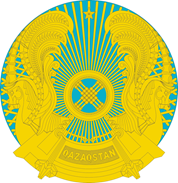 МинистерствоздравоохраненияРеспублики КазахстанГЛАВНЫЙ ГОСУДАРСТВЕННЫЙ САНИТАРНЫЙ ВРАЧ17.Объекты образования, чья деятельность разрешена, включая интернаты в регионах,  расположенных в зоне высокого риска  (красная зона)Глава 10 Санитарных правил «Санитарно-эпидемиологические требования к объектам образования» утвержденных приказом Министра здравоохранения РК от 16.08.2017 года № 611Уведомительный17.Объекты образования, чья деятельность разрешена, включая интернаты в регионах,  расположенных в зонах низкого и умеренного риска  (зелёная и жёлтая зоны) Приложение 47 к ПГГСВ №67Уведомительный